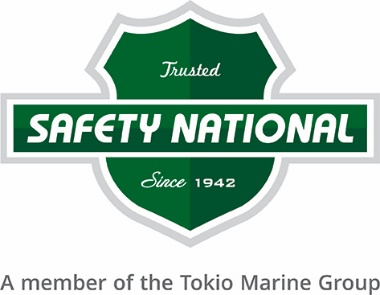 PUBLIC ENTITY LIABILITY RENEWAL APPLICATION
This application may be attached to and become a part of the policy. In addition to completing this application, the following additional information is required:Most recent audited financial statement;Most current budget;10 years of ground-up & uncapped claims, by line of business, in Excel format;Current vehicle schedule;Most recent jail inspection report (if any);Most recent dam inspection report (if any)General Applicant InformationGENERAL INFORMATIONName of Insured: ______________________________________________________________________Effective date: 	____________________    c. Quote Due Date: ____________________Physical address: _______________________________________________________________________Contact person:                             Name:  _________________________                             Title:  __________________________                             Phone:  ________________________                             E-mail: _________________________Population / Average Daily Attendance (Schools): _______________CLAIM ADMINISTRATIONWill there be any changes to the handling of liability claims for the next policy period?         Yes  NoIf yes, please explain: ___________________________________________________________________OPERATIONSHas there been any significant changes to your operations since last year?	                  Yes  NoIf yes, please explain: ___________________________________________________________________RISK MANAGEMENTWhat trainings/implementations have you completed between last year and this year? ___________________________________________________________________________________What trainings/implementations are planned to be completed during the next year? ___________________________________________________________________________________EXPOSURE INFORMATIONTotal annual projected payroll: $________________________Number of employees: Full-Time:  ____________ Part-Time: ____________Complete the following table for licensed vehicles by type:Law Enforcement PersonnelSchools Only: # Armed Security Officers _______ # Unarmed Security Officers _______Other Entities: Complete the following by accounting for each employee only once in their primary classificationWARRANTY AND ATTESTATIONAlabama: Any person who knowingly presents a false or fraudulent claim for payment of a loss or benefit or knowingly presents false information in an application for insurance is guilty of a crime and may be subject to fines and confinement in prison or any combination thereof.Arkansas: Any person who knowingly presents a false or fraudulent claim for payment of a loss or benefit or knowingly presents false information in an application for insurance is guilty of a crime and may be subject to fines and confinement in prison.Colorado: It is unlawful to knowingly provide false, incomplete, or misleading facts or information to an insurance company for the purpose of defrauding or attempting to defraud the company. Penalties may include imprisonment, fines, denial of insurance and civil damages. Any insurance company or agent of an insurance company who knowingly provides false, incomplete, or misleading facts or information to a policyholder or claimant for the purpose of defrauding or attempting to defraud the policyholder or claiming with regard to a settlement or award payable for insurance proceeds shall be reported to the Colorado Division of Insurance within the Department of Regulatory Agencies.District of Columbia: WARNING: It is a crime to provide false or misleading information to an insurer for the purpose of defrauding the insurer or any other person. Penalties include imprisonment and/or fines. In addition, an insurer may deny insurance benefits if false information materially related to a claim was provided by the applicant.Florida: Any person who knowingly and with intent to injure, defraud, or deceive any insurance company files a statement of claim containing any false, incomplete, or misleading information is guilty of a felony of the third degree.Hawaii: For your protection, Hawaii law requires you to be informed that presenting a fraudulent claim for payment of a loss or benefit is a crime punishable by fines or imprisonment, or both.Kentucky: Any person who knowingly and with intent to defraud any insurance company or other person files an application for insurance containing any materially false information or conceals, for the purpose of misleading, information concerning any fact material thereto commits a fraudulent insurance act, which is a crime.Louisiana: Any person who knowingly presents a false or fraudulent claim for payment of a loss or benefit or knowingly presents false information in an application for insurance is guilty of a crime and may be subject to fines and confinement in prison.Maine: It is a crime to knowingly provide false, incomplete or misleading information to an insurance company for the purpose of defrauding the company. Penalties may include imprisonment, fines, or denial of insurance benefits.Maryland: ANY PERSON WHO KNOWINGLY PRESENTS A FALSE OR FRAUDULENT CLAIM FOR PAYMENT OF A LOSS OR BENEFIT OR KNOWINGLY PRESENTS FALSE INFORMATION IN AN APPLICATION FOR INSURANCE IS GUILTY OF A CRIME AND MAY BE SUBJECT TO FINES AND CONFINEMENT IN PRISON.New Jersey: Any person who includes any false or misleading information on an application for an insurance policy is subject to criminal and civil penalties.New Mexico: ANY PERSON WHO KNOWINGLY PRESENTS A FALSE OR FRAUDULENT CLAIM FOR PAYMENT OF A LOSS OR BENEFIT OR KNOWINGLY PRESENTS FALSE INFORMATION IN AN APPLICATION FOR INSURANCE IS GUILTY OF A CRIME AND MAY BE SUBJECT TO CIVIL FINES AND CRIMINAL PENALTIES.New York: Any person who knowingly and with intent to defraud any insurance company or other person files an application for insurance or statement of claim containing any materially false information, or conceals for the purpose of misleading, information concerning any fact material thereto, commits a fraudulent insurance act, which is a crime, and shall also be subject to a civil penalty not to exceed five thousand dollars and the stated value of the claim for each such violation.Ohio: Any person who, with intent to defraud or knowing that he is facilitating a fraud against an insurer, submits an application or files a claim containing a false or deceptive statement is guilty of insurance fraud.Oklahoma: WARNING: Any person who knowingly, and with intent to injure, defraud or deceive any insurer, makes any claim for the proceeds of an insurance policy containing false, incomplete or misleading information is guilty of a felony.Oregon: Any person who knowingly presents a false or fraudulent claim for payment of a loss or benefit or knowingly presents false information in an application for insurance may be guilty of a crime and may be subject to fines and confinement in prison. In order for us to deny a claim on the basis of misstatements, misrepresentations, omissions or concealments on your part, we must show that: the misinformation is material to the content of the policy; we relied upon the misinformation; and, the information was either material to the risk assumed by us or provided fraudulently.  For remedies other than the denial of a claim, misstatements, misrepresentations, omissions or concealments on your part must either be fraudulent or material to our interests. Misstatements, misrepresentations, omissions or concealments on your part are not fraudulent unless they are made with the intent to knowingly defraud.Pennsylvania: Any person who knowingly and with intent to defraud any insurance company or other person files an application for insurance or statement of claim containing any materially false information or conceals for the purpose of misleading information concerning any fact material thereto commits a fraudulent insurance act, which is a crime and subjects such person to criminal and civil penalties.Rhode Island: Any person who knowingly presents a false or fraudulent claim for payment of a loss or benefit or knowingly presents false information in an application for insurance is guilty of a crime and may be subject to fines and confinement in prison.Tennessee: It is a crime to knowingly provide false, incomplete or misleading information to an insurance company for the purpose of defrauding the company. Penalties may include imprisonment, fines, or denial of insurance benefits.Virginia: It is a crime to knowingly provide false, incomplete or misleading information to an insurance company for the purpose of defrauding the company. Penalties include imprisonment, fines, or denial of insurance benefits.Washington: It is a crime to knowingly provide false, incomplete or misleading information to an insurance company for the purpose of defrauding the company. Penalties include imprisonment, fines, or denial of insurance benefits.West Virginia: Any person who knowingly presents a false or fraudulent claim for payment of a loss or benefit or knowingly presents false information in an application for insurance is guilty of a crime and may be subject to fines and confinement in prison.[WV ST §33-41]The undersigned being authorized by, and acting on behalf of, the applicant and all persons or concerns seeking insurance, has read and understands this Application, and declares that all statements set forth herein are true, complete and accurate. The undersigned further declares and represents that any occurrence or event taking place prior to the inception of the policy applied for, which may render inaccurate, untrue or incomplete any statement made herein will immediately be reported in writing to the insurer.The undersigned acknowledges and agrees that the applicant’s submission and Insurer’s receipt of such written report, prior to the inception of the policy applied for, is a condition precedent to coverage.The signing of this Application does not bind the undersigned to purchase the insurance, nor does review of the Application bind the insurance company to issue a policy. The applicant does hereby agree that this policy, if issued, is issued in reliance upon the truth of this application, including all requested attachments, which may be incorporated into and made a part of this policy._________________________________________ ____________________________ _____________Applicant’s Authorized Signature			Title 				DateVehicle Type# of UnitsPrivate Passenger – Non EmergencyPrivate Passenger - PolicePrivate Passenger - FireMotorcyclesVans, Pickup Trucks, Light TrucksMedium TrucksHeavy TrucksExtra Heavy TrucksTransit BusesSchool BusesAmbulancesFire TrucksTrailersIf Other, please specifyTotalLaw Enforcement Employee Classification# of Employees in these positionsFull-time officer, including detectives, investigators, sergeants (including any chief, sheriff, or deputies), police dogs.Part-time, reserve, or auxiliary, court officers – armed or with arrest authorityAnimal control personnel, dispatchers, school crossing guards, part-time, reserve, auxiliary, or court officers – unarmed without arrest authorityClerical, cooks, or other unarmed personnel not included elsewhereFull-time jailersPart-time jailersJail medical personnel/coroners